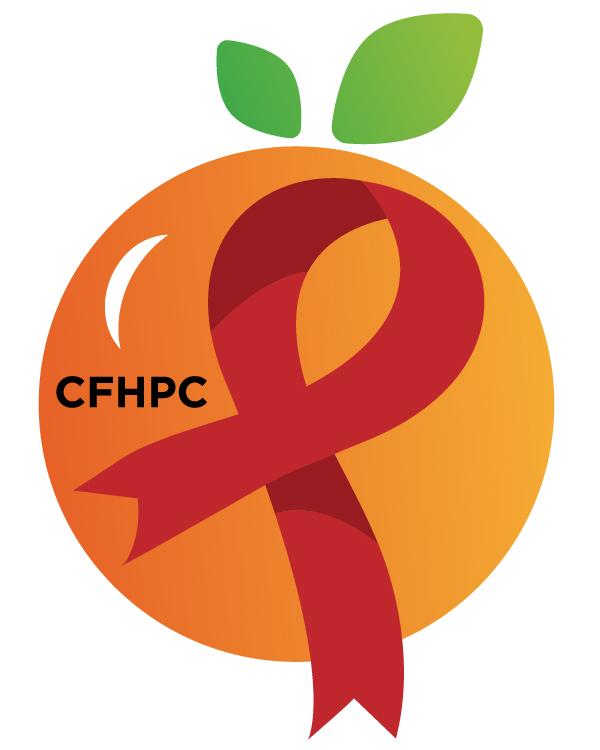 Membership Committee AgendaPlease silence all cell phones and keep usage to a minimumOnly the PLWH/A Representatives need to disclose their HIV status.all meetings are audio recordedMarch 3rd, 2020Heart of Florida United Way
Mission: To improve the quality of life of individuals with HIV disease by responding to their existing and emerging needs, and to provide educational and behavioral strategies to reduce and prevent the spread of HIV disease.Please join my meeting from your computer, tablet or smartphone. 
Go To Meeting: https://global.gotomeeting.com/join/508386453 Teleconference Line: +1 (646) 749-3122; Access Code: 508-386-453Planning Council SupportDavid Bent	407-835-0906 David.Bent@hfuw.org Melanie Cross	407 429-2216 Melanie.Cross@hfuw.orgAndres Acosta	407 429-2119 Andres.Acosta@hfuw.orgCFHPC Website: www.CentralFloridaHIVPC.comOrange County Website: www.ocfl.net/ryanwhiteFacebook: www.facebook.com/CentralFloridaHIVPlanningCouncil2:00 PMCall to OrderWelcome, Housekeeping & IntroductionsMoment of SilenceJessica Seidita2:00 PMVision StatementMission StatementConflict of InterestCore ValuesAngela Hunt2:00 PMApproval of AgendaApproval of February 4th MinutesJessica Seidita2:00 PMRoberts Rules OverviewPCSOpen the floor for Public CommentLast Meeting Action Items Website Review-Get Help TabAll MembersReportsMembership MatrixPC ReflectivenessCommittee RosterAttendance RosterPurposeInfo SharingAll MembersUnfinished BusinessRecruitment Policy & ProcedureRecruitment ActivitiesNew Membership Visual ConceptApplicant InterviewsPurposeUpdate PCSNew BusinessMembership CampaignPlan Leadership TrainingInterview Questions Membership Recruitment PresentationRecruitment TrainingSet March’s  AgendaPurposeReviewVoting/UpdateDiscussionPCSAll MembersNext Month’s Meeting: April 7th at HFUW4:00 PMAdjournment